What’s in the Mystery Bag?Supplies:Drawstring bag from a soft fabric (laundry bag, hat for example)  Few random objects (5-7)Directions:First try to feel the objects outside of the bag first. Put your hand into the bag and close your eyes. Then try to pick an object from the things inside and guess what it is. Finally, take it out and show it. 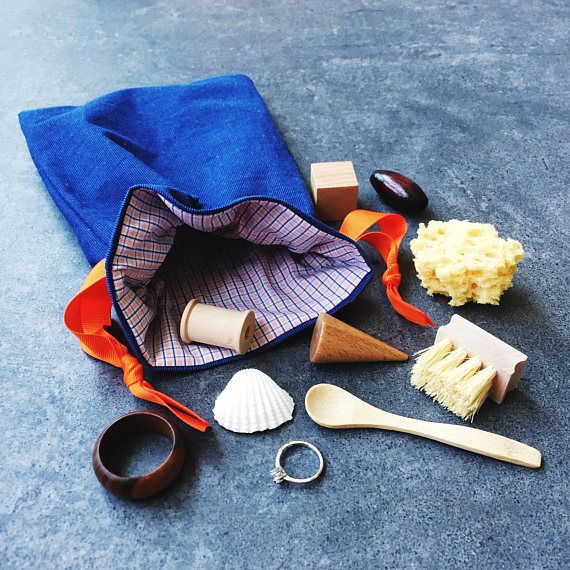 